Definition Virtual Reality – This is a realization of a space similar to reality in which a space and objects according to human imagination are created using a computer. In this case, VR means a way to get a new experience getting away from a time and space constraint by using a VR HMD.HMD (Head Mounted Display) – A device that worn like a goggle or a helmet on a person's head and the image to the front panel.  sensors such as a gyro, an accelerometer, and a magnetometer are attached to respond to user's head movement.Bit Rate – he data per . bps (bit per second) is used as unit.CBR (Constant Bit Rate)– VBR (Variable Bit Rate) –Frame Rate – frame per . fps (frame per second)LOS – NLOS (Nonine Sight) – Jitter – Motion-to-latency –  the user’s movement andMotion-to-audio latency – the user’s movement and Multiple VR access users – user that access a VR system simultaneously at the same space.Motion feedback frequency – he frequency that a HMD sends data to a VR server.HMD access distance – he distance from the VR  to the HMD the  PER (Packet Error Rate) – The number of incorrectly received packets divided by the total number of received packets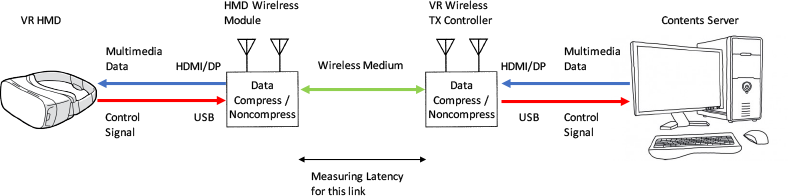 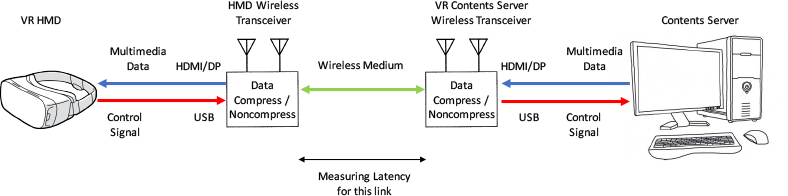 ProjectHMD based 3D Content Motion Sickness Reducing Technology<http://sites.ieee.org/sagroups-3079/ >>TitleTerminology in Network AspectDCN21-18-000x-00-1000Date SubmittedJanuary 30, 2018Source(s)Namgi KIM ngkim@kgu.ac.kr (Kyonggi University), Minseok OH msoh@kgu.ac.kr (Kyonggi University)Re:IEEE 3079 Session #04 in , AbstractThis document defines terminology used in VR in the aspect of network.PurposeWorking Group Discussion and AcceptanceNoticeThis document has been prepared to assist the IEEE 3079 Working Group. It is offered as a basis for discussion and is not binding on the contributing individual(s) or organization(s). The material in this document is subject to change in form and content after further study. The contributor(s) reserve(s) the right to add, amend or withdraw material contained herein.ReleaseThe contributor grants a free, irrevocable license to the IEEE to incorporate material contained in this contribution, and any modifications thereof, in the creation of an IEEE Standards publication; to copyright in the IEEE’s name any IEEE Standards publication even though it may include portions of this contribution; and at the IEEE’s sole discretion to permit others to reproduce in whole or in part the resulting IEEE Standards publication. The contributor also acknowledges and accepts that IEEE 3079 may make this contribution public.Patent PolicyThe contributor is familiar with IEEE patent policy, as stated in Section 6 of the IEEE-SA Standards Board bylaws <http://standards.ieee.org/guides/bylaws/sect6-7.html#6> and in Understanding Patent Issues During IEEE Standards Development http://standards.ieee.org/board/pat/faq.pdf